                                                                                          ПРОЕКТУКРАЇНАКАЛУСЬКА МІСЬКА РАДАВИКОНАВЧИЙ КОМІТЕТРІШЕННЯвід___________№_______           Про  надання одноразових            грошових  допомог            сім’ям  загиблих (померлих)           та зниклих  безвісти            Захисників  України	Керуючись ст.34 Закону України «Про місцеве самоврядування в Україні», рішенням Калуської міської ради від 29.09.2022 № 1598 «Про Програму соціального захисту на 2023-2025 роки» (із змінами) ( тридцять третя сесія восьмого демократичного скликання), рішенням виконавчого комітету Калуської міської ради від 08.11.2022 №266 «Про Порядок надання одноразових грошових допомог сім’ям  загиблих  (померлих) та зниклих  безвісти Захисників  чи Захисниць  України», виконавчий комітет міської ради   	ВИРІШИВ:	1.	Виділити одноразові грошові допомоги сім’ям загиблих (померлих) та зниклих безвісти Захисників  України, які залучалися  та брали  безпосередню участь  у бойових діях, здійсненні заходів  з національної безпеки і оборони, відсічі і стримування  збройної агресії  російської федерації проти України, згідно з додатком.	2.	Фінансовому управлінню міської ради (Леся Поташник) перерахувати кошти в сумі 1 050 000 грн 00 коп (один мільйон  п’ятдесят  тисяч грн 00 коп) на рахунок управління соціального захисту населення Калуської міської ради (Любов Федоришин) для виплати допомог.	3.	Контроль за виконанням цього рішення покласти на першого  заступника міського голови Мирослава  Тихого.Міський голова                                                              		Андрій НАЙДА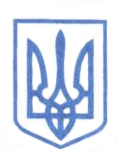 